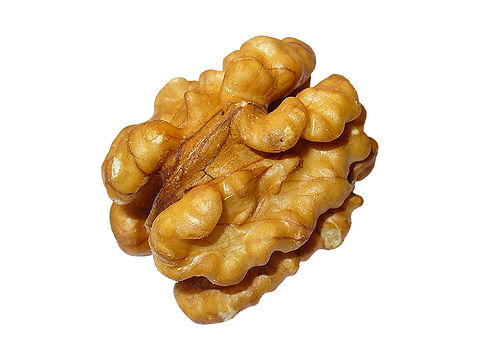 Walnuts are underestimatedAnd you should eat them moreLittle, big, fat or slimNothing stands in your wayUse a spoon or eat with handsThat´s what you need to be OK(Poem by Honza and Jáchym, Czech team)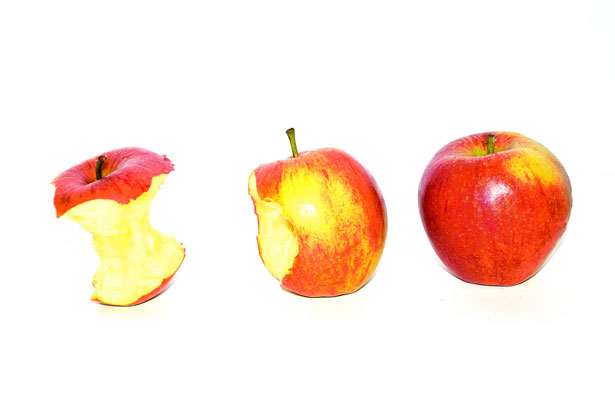 Appeared in theParadise gardenPeople ate this forbidden fruit andLeft the beautiful place to live in the Exile(Poem by David and Marek, Czech team)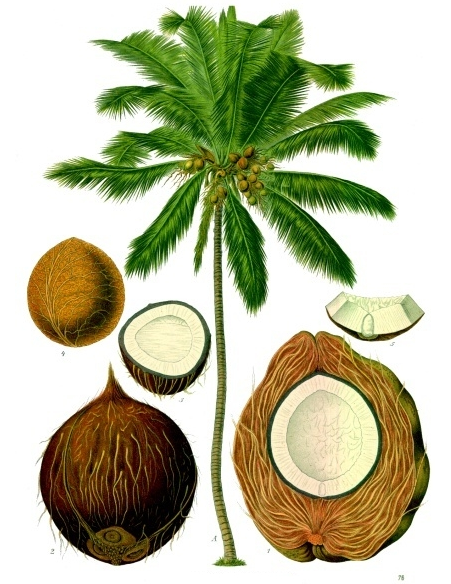 Coconut is a delicious nutOf course from a coco palmCoconut is a tasty nut but eatOnly a few pieces of thisNut or you´ll be very fatUp the palm you must climb to get This awesome superfood for free(Poem by Libor and Matěj, Czech team)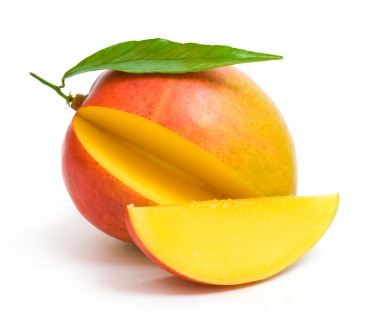 Much favourite fruitAnd really tastyNatural andGreat exotic fruit that you can eat withOranges.(Poem by Linda and Zuzana, Czech team)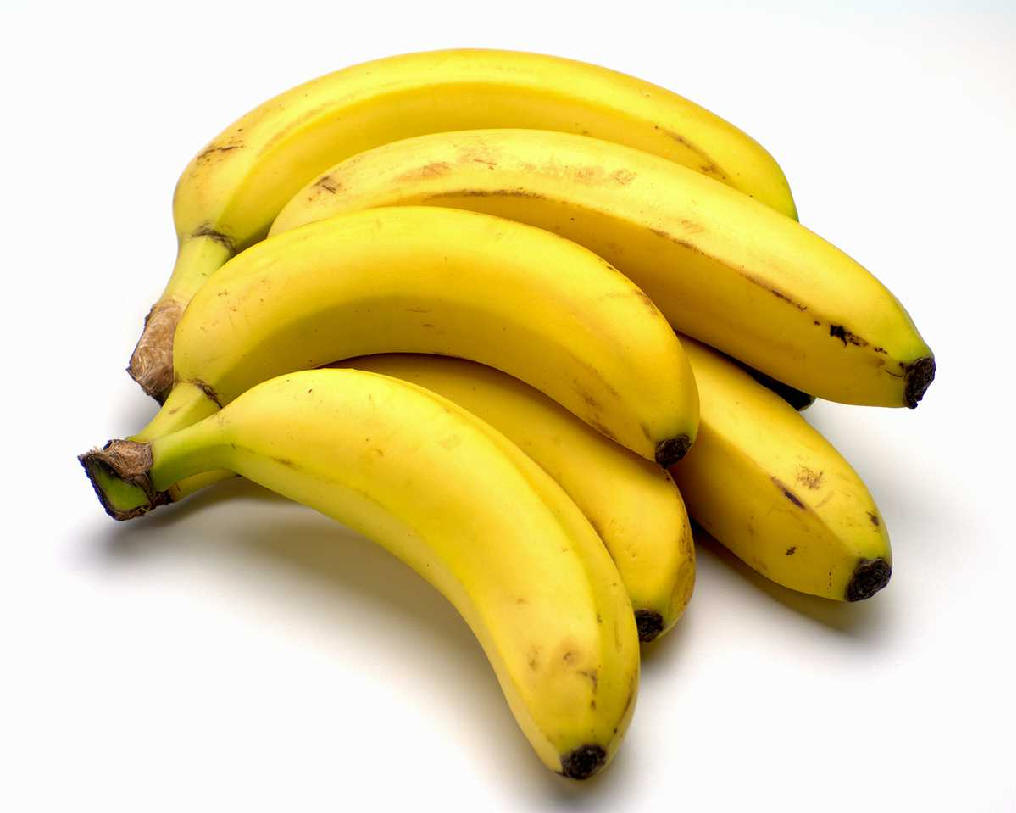 Because banana is Awesome, you must taste it.Now you know that banana is tastyAnd healthy. It growsOn banana treeAnd monkey love them so much.(Poem by Áďa and Hanďa, Czech team)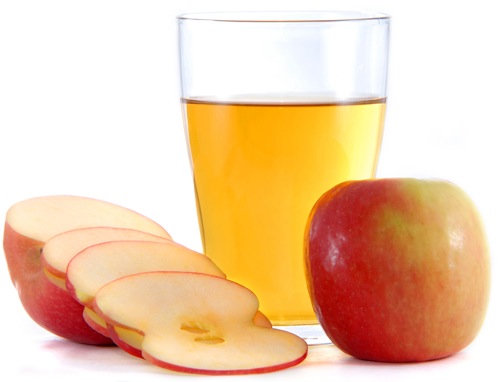 Juice is juicy and yummyUniversal taste of fruitIce lollies can be made from itCoca-Cola is no competitionEnd of story(Poem by Jakub and Láďa, Czech team)